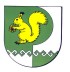 от  «04»  октября  2023 г. №187  О  назначении ответственного должностного лица для рассмотрения  обращения  потребителей  по вопросам  надежности  теплоснабжения          В целях осуществления  контроля  за ходом прохождения  отопительного сезона  и оперативного  рассмотрения  обращении  потребителей  по вопросам  надежности  теплоснабжения  на  территории Моркинского муниципального района, руководствуясь Федеральным законом от  27.07.2010   №190-ФЗ  «О теплоснабжении», постановлением  Правительства  Российской Федерации  от  08.08.2012   №808 «Об организации  теплоснабжения  в Российской Федерации  и о внесении  изменений  в  некоторые  акты Правительства Российской  Федерации»:  1. Назначить  первого заместителя  главы администрации, руководителя отдела  архитектуры, капитального строительства  и коммунального хозяйства Хуснутдинова Гарафия Салихзяновича  ответственным должностным  лицом Администрации Моркинского муниципального района за  осуществление  ежедневного, а в течение  отопительного  периода - круглосуточного принятия  и рассмотрения  обращений потребителей по вопросам  надежности  теплоснабжения Моркинского муниципального района.2. Настоящее распоряжение  вступает в силу со дня его подписания.3. Контроль за исполнением настоящего распоряжения  оставляю за собой.        Глава АдминистрацииМоркинского муниципального района                                              А. Н. Голубков     МОРКО МУНИЦИПАЛЬНЫЙ РАЙОН  АДМИНИСТРАЦИЙ КУШТЫМАШАДМИНИСТРАЦИЯМОРКИНСКОГО МУНИЦИПАЛЬНОГО  РАЙОНАРАСПОРЯЖЕНИЕ